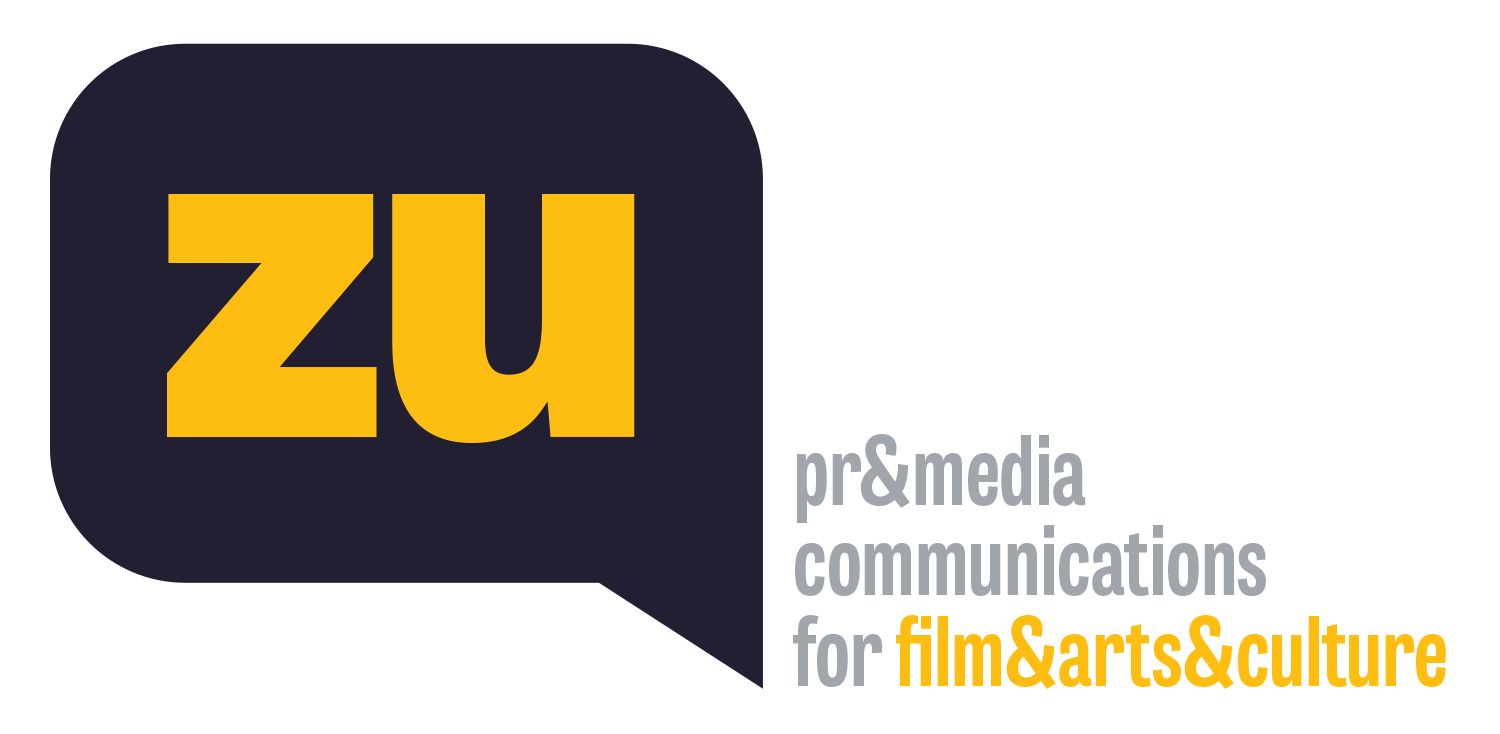 Ankara’da 15 Kısa Film Yarışacak3 Eylül’de başlayacak 31. Ankara Uluslararası Film Festivali’nin Ulusal Kısa Film Yarışması’nın adayları belli oldu. Anıl Kaya ve Özgür Önurme’nin birlikte yönettiği “Akvaryum”, Ayçıl Yeltan’ın “Topanga”, Büşra Bülbül’ün “Çamaşırsuyu”, Erinç Durlanık’ın “Yasemin Adında Bir Salon Bitkisi”, Murat Emir Eren’in “Evde Yok”, Mustafa Gürbüz’ün “Meryem Ana”, Nursel Doğan’ın “Huşbe! (Sus!)”, Ragıp Türk’ün “Tor”, Ramazan Kılıç’ın “Servis”, Umut Evirgen’in “İyi Yemek Öldürür”, Selman Deniz’in “Veger (Dönüş)”, Yasemin Demirci’nin “İklim Değişimi”, Yavuz Akyıldız’ın “Yağmur, Şnorkel ve Taze Fasulye”, Yeşim Tonbaz Güler’in “Münhasır” ve Yılmaz Özdil’in “Barê Giran (Ağır Yük)” adlı filmleri 10 bin TL değerindeki En İyi Kısa Film Ödülü için yarışacak. Akademisyen Andreas Treske, yapımcı Bulut Reyhanoğlu ve oyuncu Şenay Gürler’den oluşan jürinin değerlendireceği 15 film, Ankara’da ilk kez seyirciyle ve sinema salonlarında buluşacak.Kültür ve Turizm Bakanlığı’nın desteğiyle Dünya Kitle İletişimi Araştırma Vakfı tarafından düzenlenen Ankara Uluslararası Film Festivali’nin Ulusal Kısa Film Yarışması’nda yer alan filmler de belli oldu. 3-11 Eylül tarihleri arasında 31. kez yapılacak festivalde yarışacak 15 kısa film, Ankara’da ilk kez ve sinema salonlarında seyirciyle buluşacak.258 kısa filmden 15’i yarışmada 258 filmin başvuru yaptığı ve festivalin Onursal Başkanı Oğuz Onaran, akademisyen Gizem Akgülgil Mutlu ve sinema yazarı Hasan Nadir Derin’in ön jüriliğinde yapılan değerlendirme sonucu 15 film seçildi. Ulusal Kısa Film Yarışması’nda bu yıl; Anıl Kaya ve Özgür Önurme’nin birlikte yönettiği “Akvaryum”, Ayçıl Yeltan’ın “Topanga”, Büşra Bülbül’ün “Çamaşırsuyu”, Erinç Durlanık’ın “Yasemin Adında Bir Salon Bitkisi”, Murat Emir Eren’in “Evde Yok”, Mustafa Gürbüz’ün “Meryem Ana”, Nursel Doğan’ın “Huşbe! (Sus!)”, Ragıp Türk’ün “Tor”, Ramazan Kılıç’ın “Servis”, Umut Evirgen’in “İyi Yemek Öldürür”, Selman Deniz’in “Veger (Dönüş)”, Yasemin Demirci’nin “İklim Değişimi”, Yavuz Akyıldız’ın “Yağmur, Şnorkel ve Taze Fasulye”, Yeşim Tonbaz Güler’in “Münhasır”, ve Yılmaz Özdil’in “Barê Giran (Ağır Yük)” adlı filmleri yarışacak.Akademisyen Andreas Treske, yapımcı Bulut Reyhanoğlu ve oyuncu Şenay Gürler’den oluşan Ulusal Kısa Film Yarışması Jürisi, bir filme 10 bin TL değerinde En İyi Kısa Film Ödülü’nü verecek.%50 kapasite gözetilecekHaziran ayında düzenlenmesi planlanan ve küresel salgın nedeniyle ertelenen 31. Ankara Uluslararası Film Festivali, 3-11 Eylül 2020 tarihleri arasında Kızılay Büyülü Fener Sineması’nda yapılacak. İzleyicilerin kendilerini güvende hissedecekleri koşullarda ve Covid-19 tedbirlerinin alınacağı salonlarda yapılacak gösterimler, %50 kapasitede izleyici gözetilerek gerçekleşecek.Kültür ve Turizm Bakanlığı’nın desteği ile Dünya Kitle İletişimi Araştırma Vakfı tarafından düzenlenen 31. Ankara Uluslararası Film Festivali’nin kazananları 11 Eylül’de festivalin Kapanış ve Ödül Töreni’nde belli olacak.filmfestankara.org.tr31. Ankara Uluslararası Film Festivali3-11 Eylül 2020, Kızılay Büyülü Fener SinemasıULUSAL UZUN FİLM YARIŞMASI Aşk, Büyü vs. / Ümit ÜnalBilmemek / Leyla YılmazCeviz Ağacı / Faysal SoysalKovan / Eylem Kaftan Omar Ve Biz / Maryna Er Gorbach, Mehmet Bahadır ErŞair / Mehmet Emin YıldırımTopal Şükran'ın Maceraları / Onur ÜnlüUzak Ülke / Erkan YazıcıUzun Zaman Önce / Cihan SağlamULUSAL KISA FİLM YARIŞMASI Akvaryum / Anıl Kaya, Özgür ÖnurmeBarê Giran (Ağır Yük) / Yılmaz ÖzdilÇamaşırsuyu / Büşra BülbülDönüş / Selman DenizEvde Yok / Murat Emir ErenHuşbe! (Sus!) / Nursel Doğanİklim Değişimi / Yasemin Demirciİyi Yemek Öldürür / Umut EvirgenMeryem Ana / Mustafa GürbüzMünhasır / Yeşim Tonbaz GülerServis / Ramazan KılıçTopanga / Ayçıl YeltanTor / Ragıp TürkVeger (Dönüş) / Selman DenizYağmur, Şnorkel ve Taze Fasulye / Yavuz AkyıldızYasemin Adında Bir Salon Bitkisi / Erinç DurlanıkÖDÜLLERULUSAL UZUN FİLM YARIŞMASI En İyi Film 50.000 TLMahmut Tali Öngören En İyi İlk Film 10.000 TLEn İyi YönetmenEn İyi Kadın OyuncuEn İyi Erkek OyuncuEn İyi Yardımcı Kadın OyuncuEn İyi Yardımcı Erkek OyuncuOnat Kutlar En İyi SenaryoEn İyi Görüntü YönetmeniEn İyi Sanat YönetmeniEn İyi Özgün MüzikEn İyi KurguSinema Yazarları Derneği (SİYAD) ÖdülüULUSAL KISA FİLM YARIŞMASI En İyi Film 10.000 TL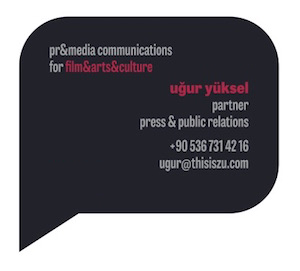 